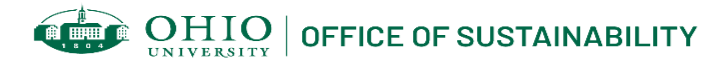 Energy Consumption Competition Project description: Ohio University has a new Sustainability & Climate Action Plan as of June 2021. In the Energy section of this plan, there is a proposed strategy of restarting energy competitions between residence halls. Students will create a marketing plan for future Ohio University energy competitions. Project steps include:Research past energy competitions at Ohio University and at other universities (Ohio State, UCLA, Oberlin, etc.)Brainstorm catchy titles, slogans, and incentives for future energy competition.Conduct a survey to determine which titles, slogans and incentives resonate with students in residence halls.Develop marketing materials for future energy competitions.Resources available to students/faculty to complete project: Meeting with Elaine Goetz, Director of Energy Management & SustainabilityGuide to organizing residence hall energy competitions (Furman University, 2008)Project alignment to OHIO Sustainability & Climate Action Plan: Energy (goal #1)Climate (goal # 1)Please send final project deliverables to sustainability@ohio.edu for tracking and reporting purposes. 